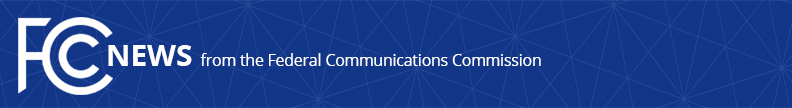 Media Contact:Brendan Carr, (202) 418-1733brendan.carr@fcc.govFor Immediate ReleaseSTATEMENT OF FCC COMMISSIONER AJIT PAI
On Passage of Kari’s Law by U.S. House of RepresentativesWASHINGTON, May 24, 2016.—I applaud the U.S. House of Representatives for passing Kari’s Law (H.R. 4167) last night.  The passage of this legislation is due first and foremost to the courageous leadership that Hank Hunt, Kari’s father, has shown in drawing attention to this critical issue.  If enacted, Kari’s Law will help ensure that every call to 911 directly connects those in need with emergency personnel who can help.  I hope that the U.S. Senate moves quickly to pass the companion legislation introduced by Senators Deb Fischer, Amy Klobuchar, John Cornyn, Ted Cruz, and Brian Schatz and that this common-sense, bipartisan public safety measure soon becomes law.###Office of Commissioner Ajit Pai: (202) 418-2000Twitter: @AjitPaiFCCwww.fcc.gov/leadership/ajit-paiThis is an unofficial announcement of Commission action.  Release of the full text of a Commission order constitutes official action.  See MCI v. FCC, 515 F.2d 385 (D.C. Cir. 1974).